        Üniversitemiz Bilgi İşlem Daire Başkanlığı Kurum bünyesinde yer alan BURSA ULUDAĞ ÜNİVERSİTESİ Bursa Uludağ Üniversitesi Sızma Testi Hizmet satın alımı  işi için teklifler 20/10/2023 tarih ve saat 17:00 ye kadar U.Ü. Rektörlüğü Bilgi İşlem Daire Başkanlığına elden teslim edileceği gibi posta yoluyla da gönderilebilir. (Not: Fax ile gönderilen teklifler geçerli sayılmayacaktır.)Teklif mektubu imzalı ve kaşeli olmalıdır.Teklifin hangi tarihe kadar geçerli olduğu belirtilmelidir.Sipariş sonrasında mal/hizmetin kaç günde teslim edileceği belirtilmelidir.Teklif mektubuna dosya numarası yazılmalıdır.Kısmi teklif verilmeyecektir.Mal/Hizmetle ilgili her türlü giderler (Montaj, nakliye, sigorta, vergi, vb.) tedarikçiye aittir.Teklifler KDV hariç olarak TL cinsinden verilmelidir. (TL cinsinden verilmeyen teklifler değerlendirmeye alınmayacaktır.)Mal/Hizmet ile ilgili Garanti verilmelidir. (4077 sayılı Tüketici Korunması hakkında kanun ve ilgili mevzuat gereği)Teklifler sıra numaralarına göre verilecektir.Sipariş edilen mal/hizmetin teklifte  belirtilen tarihe kadar teslim edilmesi , belirtilen tarihten  sonra  teslim edilmek istenilmesi  halinde idare tarafından mal/hizmetin kabulü yapılmayacaktır.Aşağıda idare tarafından standart hale getirilen teklif mektubu eksiksiz doldurulup gönderilmesi ve teknik şartnamenin kaşeli imzalı olması halinde geçerli sayılacaktır.Adres: Uludağ Üniversitesi Rektörlüğü – Bilgi İşlem Daire Başkanlığı Görükle Kampusü 16059 Nilüfer / BURSA      Tel     :  (0224) 294 05 00                  Fax    : (0224) 294 05 01TEKLİF MEKTUBUULUDAĞ ÜNİVERSİTESİ REKTÖRLÜĞÜBİLGİ İŞLEM DAİRE BAŞKANLIĞINA									             Tarih: …./…./20231- Yukarıda belirtilen ( …… Kalem ) mal/hizmet alımına ait teklifimizi KDV hariç ……………….. TL bedel karşılığında vermeyi kabul ve taahhüt ediyorum/ediyoruz. 2-Teklifimiz  …./…./2023  tarihine  kadar geçerlidir.3-Söz konusu mal/hizmet idarece tarafımıza sipariş verilmesinden sonra ……………. takvim günü içerisinde teslim edilecektir.4- 4077 Sayılı Tüketici Koruması hakkında kanun ve ilgili mevzuat hükümlerini kabul ediyor, mal/hizmet için ……. (gün/ay/yıl) garanti taahhüt ediyorum.5- Teklifimizin kabul edilmesi halinde sipariş yazısının, yukarıda yer alan;   Elektronik posta adresime veya faks numarama tebligat yapılmasını kabul ediyorum.  Elektronik posta adresime veya faks numarama tebligat yapılmasını kabul etmiyorum.    Teklif veren istekli kabul ettiği seçeneği yazacaktır. Teklif Vermeye Yetkili Kişinin; Adı ve Soyadı: İmzası: Firma KaşeBursa Uludağ Üniversitesi Sızma Testi Hizmet Alım ŞartnamesiAmaç :Gerçek bir saldırganın kullandığı yöntemlerin ve bakış açısının kullanılması ve bu sayede Rutin kontrollerde tespit edilemeyen güvenlik zafiyetlerinin belirlenmesi ve teknoloji bağımsız çözümler tavsiye edilmesi hedeflenmektedir. Tanımlar ve Kısaltmalar İDARE:		Bu şartnamede, İşin sahibi Bursa Uludağ Üniversitesi’dir. FİRMA:		Taahhüt işini yüklenecek firmaYÜKLENİCİ:		Taahhüt işini yüklenen firmaİSTEKLİ:		Teklif veren firmaPROJE:		İşbu ihale çerçevesinde gerçekleştirilecek tüm faaliyetlerCEH : 			Certified Ethical HackerTSE : 			Türk Standartları EnstitüsüKapsam :İdarenin belirteceği bir adet uygulama için yapılması gereken testlerin kapsamı aşağıda belirtilmiştir.Web UygulamalarıKaynak Kod TaramaGenel ŞartlarTeknik Güvenlik Denetimleri Kurum tarafından yürütülen iş süreçleri, uygulamalar ve fiziksel olarak merkez binası ile sınırlı olacaktır. Yüklenici, bu teknik şartname kapsamındaki projenin eksiksiz olarak tamamlanmasından sorumlu olacaktır.Sızma testi sonucunda tespit edilen açıklıkların Kurum tarafından kapatılmasının ardından Yüklenici kontrol denetimi yapacaktır.Projede görev alacak tüm uzmanlar Türkiye Cumhuriyeti vatandaşı olacak ve hizmet tümüyle Türkiye Cumhuriyeti sınırları içerisinde verilecektir.Test ve inceleme hizmetlerini yürütecek personel/personeller güncel olan CEH, ECSA/LPT, OSCP, TSE Beyaz Şapkalı Hacker sertifikalarından en az birine sahip olacak ve personel/personeller Yüklenicinin çalışanı olacaktır.Penetrasyon testini sağlayacak Yüklenici TSE Onaylı Pentest firması unvanına sahip olacaktır.Yüklenici yapılacak tüm testlerin zamanlarını ve sürelerini Kurum ile birlikte belirleyecektir.Yüklenici yapılacak tüm testler Kurum ile birlikte koordineli bir şekilde gerçekleştirilecektir. Kurum yetkililerine bilgi verilmeden herhangi bir denetim çalışması yapılmayacaktır.Yükleniciden daha önce yaptığı testlerle ilgili örnek raporlar istenebilecektir.Testler belirli ip adreslerinden yapılacak ve bu ip adresleri Kurum’a bildirilecektir.Yüklenici test için kullandıkları standartları Kurum’a bildirecektir.Yüklenici tarafından Kurum’a verilecek raporlar okunabilir ve anlaşılır olacaktır.Yüklenici proje kapsamında hazırlayacağı ve Kurum'a sunacağı bütün dokümanları Türkçe olarak hazırlayacaktır.Yüklenici projeyi belirtilen zaman planına uygun şekilde tamamlayacak, zaman planında gecikme olmaması için gerekli önlemleri alacaktır.Yüklenici proje kapsamında en az bir proje yöneticisi atayacaktır.Proje yöneticisi proje boyunca Kurum ile sürekli ilişki içerisinde olarak, gerekli koordinasyonu sağlayacaktır. İçeride yapılacak testlerde kullanılacak (dizüstü bilgisayar, masaüstü bilgisayar vb.) cihazlar Yüklenici tarafından temin edilecektir.Yapılacak tüm sızma testleri , çalışmakta olan sistemleri kesintiye uğratmayacak şekilde gerçekleştirilecektir.Projenin başlangıcında Yüklenici ile Kurumun arasında şartname dışında gizlilik sözleşmesi imzalanacaktır.Yüklenici analizin sonuçlarına ilişkin proje bazlı raporlar hazırlayacakve idareye  sunacaktır.Firma, aşağıda maddelenmiş olan hizmetleri eksiksiz bir şekilde vermeyi taahhüt etmelidir.Kaynak Kod TestiWeb Uygulaması TestiWeb UygulamalarıSunucular üzerinde çalışan servislerin ya da işletim sistemlerinin bilinen açıklıklarının araştırılmasının yanında, sistemdeki uygulamalara has güvenlik açıklıkları da araştırılmalı ve asgari olarak aşağıda listelenen açıklık ve zafiyetlerin varlığına ilişkin testler gerçekleştirilmelidir.Veri DenetimiYetersiz Girdi DenetimiYetersiz Çıktı DenetimiXSS Enjeksiyonu (XSS Injection)SQL Enjeksiyonu (SQL Injection)Diğer Enjeksiyonlar (XPATH, LDAP v.b.)HTTP Yanıt Bölme (HTTP ResponseSplitting)Kontrolsüz URL YönlendirmeleriOturum YönetimiOturum Sabitleme (SessionFixation)Çerez Etiketlerinin KullanılmamasıYetersiz Oturum Sonlandırma FonksiyonuOturum Bilgisinin URL İçinde TaşınmasıSiteler Arası istek Sahteciliği (Cross-Site RequestForgery, CSRF)Kimlik Doğrulama ve YetkilendirmeYetki Arttırımı, Yetkilendirmenin AtlatılmasıEksik Hesap/Parola Yönetimi ve Yetersiz Parola PolitikasıKimlik Doğrulamanın AtlatılmasıTersine yol ( PathTraversal)Uygulama Mantığı Hatları ( Application LogicFlaw, Business LogicFlaw)Bilgi Sızdırma ve Ayar YönetimiMinimum Bilgi Prensibine Aykırı Yardım Sayfaları, HTML Yorumları, Hata Mesajları, Hata Sayfaları ve DurumlarVeri İletiminde SSL KullanılmamasıZayıf veya Geçersiz SSL Sertifikası KullanılmasıSunucu Bilgisinin KısıtlanmamasıKullanılan Teknoloji Bilgisinin KısıtlanmamasıYedeklenmiş ve Unutulmuş Dosyaların VarlığıYönetici Ara yüzüne ErişimHizmet Dışı BırakmaKaba Kuvvet Saldırısına Açık Ekranlarda Risk Azaltıcı Metotlar kullanılmamasıKaynak Kod Tarama :Build: Projenin başarıyla derlenmesi.Translate: Fortify kodlarının, tarama aracının anlayacağı dile çevrilmesi.Scan: Projenin taranması ve olası güvenlik açıklarının belirlenmesi.İşin Süresi :Yüklenici, Sözleşmenin İmzalanmasından sonra 10 Aralık 2023 tarihinden önce bu şartnamede konu olan tüm süreçleri tamamlayacaktır.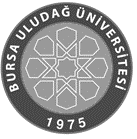 Satınalan BirimBilgi İşlem Daire BaşkanlığıBilgi İşlem Daire BaşkanlığıBilgi İşlem Daire BaşkanlığıTalep Eden BirimBİLGİ İŞLEM DAİRE BAŞKANLIĞIBİLGİ İŞLEM DAİRE BAŞKANLIĞIBİLGİ İŞLEM DAİRE BAŞKANLIĞITalep Eden Birim SorumlusuDosya Numarası2023-132023-132023-13Satınalma UsulüPiyasa fiyat araştırması Piyasa fiyat araştırması Piyasa fiyat araştırması Satınalma MemuruZafer CANTel : 0224 294 28 23-24Tel : 0224 294 28 23-24Satınalma MemuruZafer CANFax: 0224 294 05 01Fax: 0224 294 05 01Satınalma MemuruZafer CANE-mail:zafercan@uludag.edu.trE-mail:zafercan@uludag.edu.trSıra NoMal/Hizmet CinsiMal/Hizmet ÖzellikleriMiktarıDonanımDonanımDonanımDonanım1-Bursa Uludağ Üniversitesi Sızma Testi Hizmet AlımıTeknik Şartname12-3-4-5-6-7-8-9-Teklif Vermeye Yetkili Kişinin;Teklif Vermeye Yetkili Kişinin;Adı ve SoyadıFirma AdıAçık Tebligat AdresiVergi Dairesi ve Vergi NumarasıTelefon ve Fax NumarasıElektronik Posta Adresi	Teklife İlişkin Kurum Dosya Numarası:Teklife İlişkin Kurum Dosya Numarası:Sıra NoMal/Hizmet CinsiMiktarıBirim FiyatıToplam1-2-3-4-5-6-KDV’siz Genel Toplam (TL)KDV’siz Genel Toplam (TL)